_____________________________________________________________________________Беззаявительное назначение пенсии18 мая 2020, ЧугуевкаУправление по Чугуевскому району Приморского края напоминает, что с 1 апреля по                             30 июня 2020 года ввиду сложившейся неблагоприятной эпидемиологической обстановки в стране, пенсии назначаются дистанционно.Обращаться в клиентскую службу Управления не нужно - достаточно лишь подать электронное заявление в Личном кабинете на сайте ПФР: https://es.pfrf.ru/#services-f.Всё, что нужно знать об условиях назначения страховой пенсии можно узнать по адресу: http://www.pfrf.ru/zakon/#info-4.Пенсионный фонд РФ желает вам крепкого здоровья!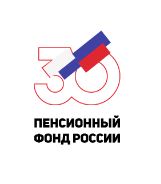  ГОСУДАРСТВЕННОЕ УЧРЕЖДЕНИЕ – УПРАВЛЕНИЕ ПЕНСИОННОГО ФОНДАРОССИЙСКОЙ ФЕДЕРАЦИИ ПО ЧУГУЕВСКОМУ РАЙОНУ ПРИМОРСКОГО КРАЯ